AUTOEVALUACIÓN. CONTRATOS JUAN RODÉS (AES 2017)Nombre del Candidato:CRITERIOS DE EVALUACIÓN CONTRATOS JUAN RODÉS. CONVOCATORIA 2016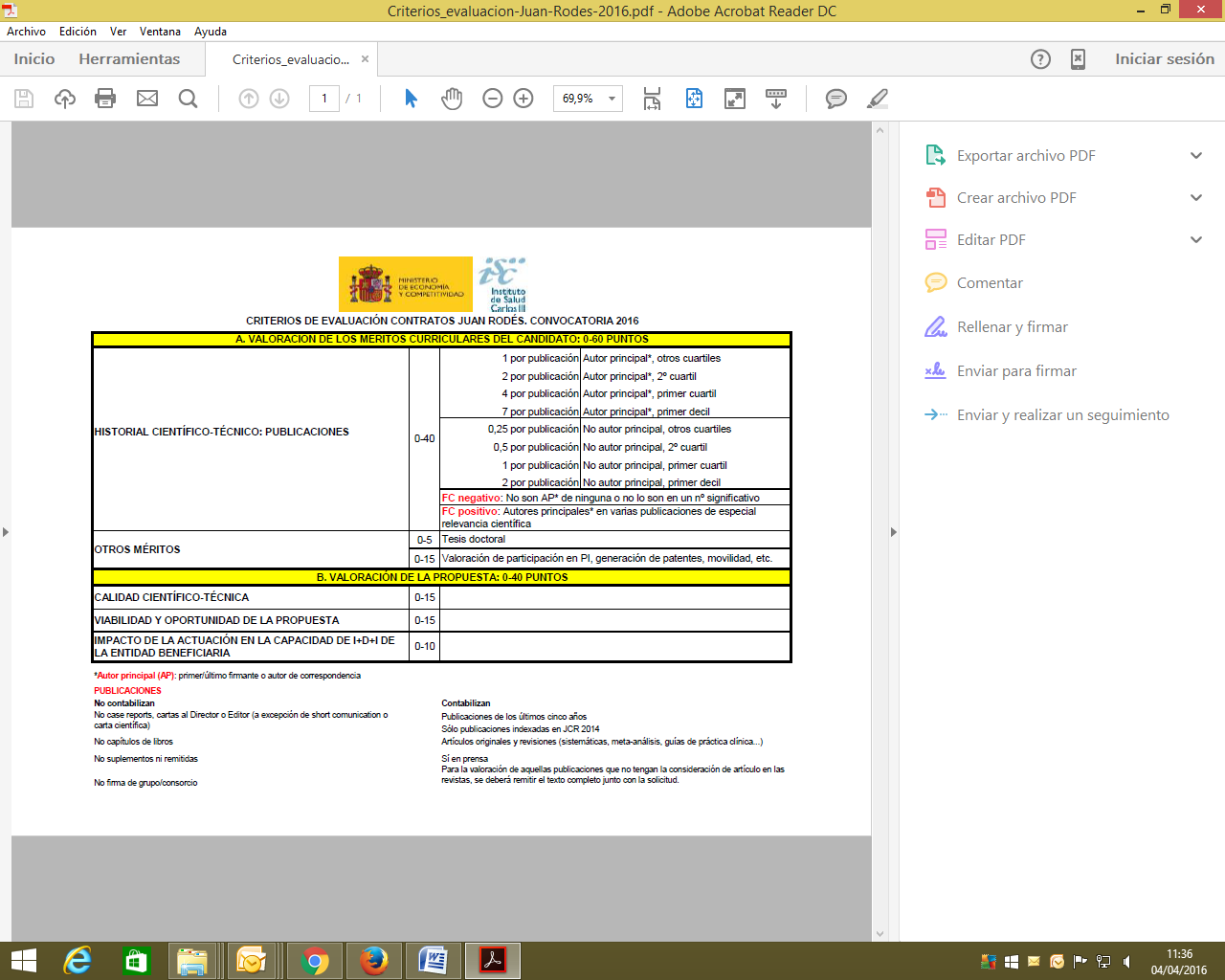 LISTAR TODAS LAS PUBLICACIONES DEL CANDIDATO EN LOS ÚLTIMOS 5 AÑOS (SÓLO PUBLICACIONES INDEXADAS EN EL JCR 2015, SI EN PRENSA, Artículos originales y revisiones) – (No incluir: case report, cartas al Director o Editor, capítulos de libros, suplementos ni remitidas, firma grupo/consorcio):PUBLICACIÓN 1. Referencia completa, con título, autores, año, revista y PMID:El candidato es autor principal (primer/segundo/último firmante o autor de correspondencia): Si/NoDecil/Cuartil JCR2015:(copiar tantas veces como sea necesario).AUTOBAREMACIÓN PUBLICACIONES DEL CANDIDATO SEGÚN BAREMO EXPUESTO DEL ISCIIIOTROS MÉRITOS DEL CANDIDATO:¿Tiene el candidato la Tesis Doctoral? Si/no (en caso afirmativo indicar datos) (La comisión dará 5 puntos por tener la Tesis Doctoral)¿Ha participado el candidato en  generación de patentes.? Si/no (en caso afirmativo indicar datos) 2,5 puntos por patente o por contrato con la industria:¿Ha participado el candidato en P.I., movilidad, etc.? Si/noMovilidad postdoctoral: indicar el número de meses de estancias postdoctorales, indicando los meses de estancia en el extranjero y/o en España. Esta movilidad se valorará según los criterios del baremo del ISCIII: 0p no movilidad; 2p estancias 3-6 meses en el extranjero o 6-12 meses en España; 4p estancias 6-12 meses en el extranjero o >1 año en España; 6p >1 año en el extranjero):Proyectos de investigación:Proyectos de investigación en los que ha participado el candidato. La comisión dará hasta 8 puntos si ha participado en más de 3 proyectos nacionales o en un proyecto Europeo o Internacional, y 4 puntos si ha participado en menos de 3 proyectos nacionales.Título del proyecto: Investigador principal: Entidad financiadora: Duración desde/hasta:(copiar tantas veces como sea necesario).AUTOBAREMACIÓN OTROS MÉRITOS DEL CANDIDATOPUBLICACIONESAutor PrincipalAutor PrincipalAutor PrincipalAutor PrincipalNo Autor PrincipalNo Autor PrincipalNo Autor PrincipalVALORACIÓN CANDIDATOVALORACIÓN COMITÉ DE EVALUACIÓNPUBLICACIONESOtros cuartil2º cuartil1er cuartil1er decil2º cuartil1er cuartil1er decilVALORACIÓN CANDIDATOVALORACIÓN COMITÉ DE EVALUACIÓNPublicación  1Publicación  2Publicación  3Publicación  4Publicación  5Publicación  6Publicación  7Publicación  8Publicación  9Publicación  10TOTALEstancias Postdoctorales en:MesesExtranjero (indicar país/es:_______________________________)España (indicar centro/s:_________________________________)VALORACIÓN CANDIDATOVALORACIÓN COMITÉ DE EVALUACIÓNTesis doctoralTesis doctoralOTROS MÉRITOSProyectosOTROS MÉRITOSMovilidadOTROS MÉRITOSGeneración de patentesTOTALTOTAL